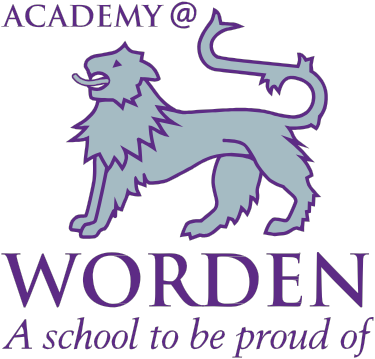 Internal Appeals Procedures2021/22These procedures are reviewed annually to ensure compliance with current regulationsKey staff involved in internal appeals proceduresAppeals against internal assessment decisions (centre assessed marks)Certain GCSE, GCE and other qualifications contain components of non-examination assessment (or units of coursework) which are internally assessed (marked) by teaching staff at Academy@Worden and internally standardised. The marks awarded (the internal assessment decisions) which contribute to the final grade of the qualification are then submitted by the deadline set by the awarding body for external moderation.This procedure confirms Academy@Worden’s compliance with JCQ’s General Regulations for Approved Centres 2021-2022 (section 5.7) that the centre will: have in place and be available for inspection purposes, a written internal appeals procedure relating to internal assessment decisions and to ensure that details of this procedure are communicated, made widely available and accessible to all candidates before submitting marks to the awarding body inform candidates of their centre assessed marks and allow a candidate to request a review of the centre’s markingDeadlines for the submission of marks (Summer 2022 exam series)Academy@Worden is committed to ensuring that whenever its staff mark candidates’ work this is done fairly, consistently and in accordance with the awarding body’s specification and subject-specific associated documents. Academy@Worden ensures that all centre staff follow a robust Non-examination assessment policy (for the management of GCE and GCSE non-examination assessments). This policy details all procedures relating to non-examination assessments for GCSE and OCR Cambridge Nationals qualification, including the marking and quality assurance/internal standardisation processes which relevant teaching staff are required to follow.Candidates’ work will be marked by staff who have appropriate knowledge, understanding and skill, and who have been trained in this activity.  Academy@Worden is committed to ensuring that work produced by candidates is authenticated in line with the requirements of the awarding body.  Where a number of subject teachers are involved in marking candidates’ work, internal moderation and standardisation will ensure consistency of marking.On being informed of their centre assessed marks, if a candidate believes that the above procedures were not followed in relation to the marking of his/her work, or that the assessor has not properly applied the marking standards to his/her marking, then he/she may make use of this appeals procedure to consider whether to request a review of the centre’s marking.Academy@Worden will ensure that candidates are informed of their centre assessed marks so that they may request a review of the centre’s marking before marks are submitted to the awarding body.Inform candidates that they will need to explain on what grounds they wish to request a review of an internally assessed mark as a review will only focus on the quality of their work in meeting the published assessment criteria.Inform candidates that they may request copies of materials (generally as a minimum, a copy their marked assessment material (work) and the mark scheme or assessment criteria plus additional materials which may vary from subject to subject) to assist them in considering whether to request a review of the centre’s marking of the assessment.Having received a request for copies of materials, promptly make them available to the candidate (or for some marked assessment materials, such as art work and recordings, inform the candidate that these will be shared under supervised conditions) within 5 working days.Inform candidates they will not be allowed access to original assessment material unless supervised.Provide candidates with sufficient time in order to allow them to review copies of materials and reach a decision, informing candidates that if their decision is to request a review they will need to explain what they believe the issue to be.Provide a clear deadline for candidates to submit a request for a review of the centre’s marking. Requests will not be accepted after this deadline. Requests must be made in writing within 5 working days of receiving copies of the requested materials. Candidates must complete the Academy’s Internal Appeals Procedure form from the Exams Officer. Allow 10 working days for the review to be carried out, to make any necessary changes to marks and to inform the candidate of the outcome, all before the awarding body’s deadline for the submission of marks.Ensure that the review of marking is conducted by an assessor who has appropriate competence, has had no previous involvement in the assessment of that candidate and has no personal interest in the review.Instruct the reviewer to ensure that the candidate’s mark is consistent with the standard set by the centre.Inform the candidate in writing of the outcome of the review of the centre’s markingThe outcome of the review of the centre’s marking will be made known to the head of centre who will have the final decision if there is any disagreement on the mark to be submitted to the awarding body.  A written record of the review will be kept and made available to the awarding body upon request.The awarding body will be informed if the centre does not accept the outcome of a review.The moderation process carried out by the awarding bodies may result in a mark change, either upwards or downwards, even after an internal review.  The internal review process is in place to ensure consistency of marking within the centre, whereas moderation by the awarding body ensures that centre marking is line with national standards.  The mark submitted to the awarding body is subject to change and should therefore be considered provisional.Appeals against the centre’s decision not to support a clerical check, a review of marking, a review of moderation or an appealThis procedure confirms Academy@Worden’s compliance with JCQ’s General Regulations for Approved Centres 2022-2022 (section 5.13) that the centre will: have available for inspection purposes and draw to the attention of candidates and their parents/carers, a written internal appeals procedure to manage disputes when a candidate disagrees with a centre decision not to support a clerical re-check, a review of marking, a review of moderation or an appeal Following the issue of results, awarding bodies make post-results services available. On results day the EO will make available to staff the results of their subjects, along with grade boundaries in order for staff to check if any candidates exam papers are suitable for any of the enquiries about results.  Staff will make sure the EO has names of candidates they seem fit for this purpose.  Candidates are also made aware of the arrangements for post-results services  and the availability of senior members of centre staff immediately after the publication of results, before they sit any exams by the EO informing candidates in an assembly and also each candidate receives a GCSE Booklet which has all the rules and regulations regarding EARs.  A copy of this booklet is also on the school’s website.  If the centre or a candidate (or his/her parent/carer) has a concern and believes a result may not be accurate, post-results services may be considered. The JCQ post-results services currently available are detailed below.Reviews of Results (RoRs):Service 1 (Clerical re-check)This is the only service that can be requested for objective tests (multiple choice tests)Service 2 (Review of marking)Priority Service 2 (Review of marking) This service is only available for externally assessed components of GCE A-level specifications (an individual awarding body may also offer this priority service for other qualifications)Service 3 (Review of moderation) This service is not available to an individual candidateAccess to Scripts (ATS):Copies of scripts to support reviews of marking Copies of scripts to support teaching and learningWhere a concern is expressed that a particular result may not be accurate, the centre will look at the marks awarded for each component part of the qualification alongside any mark schemes, relevant result reports, grade boundary information etc. when made available by the awarding body to determine if the centre supports any concerns. If a concern is raised about a particular examination result, the EO will speak to candidates after they have received their results to inform them which subject paper will be requested for an enquiry.  Before the candidate signs the appeals form the EO will make sure they are aware that marks can go up but can also go down.  Once the candidate has signed the appeals form the EO will go ahead with the EAR.  The EO will input all details of the enquiry on an EAR data collection sheet (see appendix 3). For written components that contributed to the final result, the centre will:Where a place at college is at risk, consider supporting a request for a Priority Service 2 review of marking In all other instances, consider accessing the script by:where the service is made available by the awarding body) requesting a priority copy of the candidate’s script to support a review of marking by the awarding body deadline or where the option is made available by the awarding body) viewing the candidate’s marked script online to consider if requesting a review of marking is appropriateCollect informed written consent/permission from the candidate to access his/her scriptOn access to the script, consider if it is felt that the agreed mark scheme has been applied correctly in the original marking and if the centre considers there are any errors in the markingSupport a request for the appropriate RoR service (clerical re-check or review of marking) if any error is identified.Collect informed written consent from the candidate to request the RoR service before the request is submitted.Where relevant, advise an affected candidate to inform any third party (such as college) that a review of marking has been submitted to an awarding body.Written candidate consent (informed consent via candidate email is acceptable) is required in all cases before a request for a RoR service 1 or 2 (including priority service 2) is submitted to the awarding body. Consent is required to confirm the candidate understands that the final subject grade and/or mark awarded following a clerical re-check or a review of marking, and any subsequent appeal, may be lower than, higher than, or the same as the result which was originally awarded. Candidate consent must only be collected after the publication of results.Where a candidate disagrees with a centre decision not to support a clerical re-check, a review of marking or a review of moderation, the centre will instruct the EO to ask the candidate to complete the internal appeals form, which will outline to the school the candidates concerns regarding their grounds for the appeal.  The EO will make the candidate aware of the cost of the EAR and the deadline for submitting an appeal.  Only when the payment has been received will the EO go ahead with the enquiry on their behalf.  The candidate will again need to sign the EAR appeals form before the EAR can be made.  The candidate is also made aware that this may also result in a grade change. If the candidate (or his/her parent/carer) believes there are grounds to appeal against the centre’s decision not to support an enquiry, an internal appeal can be submitted to the centre by completing the internal appeals form, available from the Exams Officer.  This must be done at least 5 working days prior to the internal deadline for submitting an EAR.The appellant will be informed of the outcome of his/her appeal before the internal deadline for submitting a RoR.Following the RoR outcome, an external appeals process is available if the head of centre remains dissatisfied with the outcome and believes there are grounds for appeal. The JCQ publications Post-Results Services and JCQ Appeals Booklet (A guide to the awarding bodies’ appeals processes) will be consulted to determine the acceptable grounds for a preliminary appeal.Where the head of centre is satisfied after receiving the RoR outcome, but the candidate (or his/her parent/carer) believes there are grounds for a preliminary appeal to the awarding body, a further internal appeal may be made to the head of centre. Following this, the head of centre’s decision as to whether to proceed with a preliminary appeal will be based upon the acceptable grounds as detailed in the JCQ Appeals Booklet.  Candidates or parents/carers are not permitted to make direct representations to an awarding body.The Internal Appeals Form should be completed and submitted to the centre within 5 working days of the notification of the outcome of the RoR.  Subject to the head of centre’s decision, this will allow the centre to process the preliminary appeal and submit to the awarding body within the required 30 calendar days of receiving the outcome of the enquiry about results process.  Awarding body fees which may be charged for the preliminary appeal, and this must be paid to the centre by the appellant before the preliminary appeal is submitted to the awarding body (fees are available from the exams officer).  If the appeal is upheld by the awarding body, the fee will be refunded by the awarding body and repaid to the appellant by the centre.Appeal against an internal assessment decision and/or request for a review of markingAppeal against the centre’s decision not to support a clerical check, a review of marking, a review of moderation or an appealThis form must be signed, dated and returned to the exams officer on behalf of the head of centre to the timescale indicated in the relevant appeals procedureComplaints and Appeals log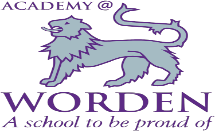 On receipt, all complaints/appeals are assigned a reference number and logged. Outcome and outcome date is also recorded.The outcome of any review of the centre’s marking will be made known to the head of centre.  A written record of the review will be kept and logged as an appeal, so information can be easily made available to an awarding body upon requestFurther guidance to inform and implement appeals proceduresJCQ publicationsGeneral Regulations for Approved Centres https://www.jcq.org.uk/exams-office/general-regulations Post-Results Services https://www.jcq.org.uk/exams-office/post-results-services JCQ Appeals Booklet https://www.jcq.org.uk/exams-office/appeals Notice to Centres – informing candidates of their centre assessed marks https://www.jcq.org.uk/exams-office/non-examination-assessments Ofqual publicationsGCSE (9 to 1) qualification-level conditions and requirements https://www.gov.uk/government/publications/gcse-9-to-1-qualification-level-conditions    Approved/reviewed byApproved/reviewed byMr A Hammersley  (Head teacher)Signed:Mr A Hammersley  (Head teacher)Signed:Date of next reviewApril 2023RoleName(s)Head of CentreMr A HammersleySenior Leadership TeamMr P Cairns, Mrs L Wood, Mr S Porter, Mr J Haworth, Miss A WadeExam OfficerMrs B MonkDateQualificationDetails31st March 22GCSEFinal date for submission PE coursework marks (OCR)15th May 22GCSEFinal date for submission of Edexcel, WJEC and AQA coursework marks31st May 22GCSEFinal date for submission of Art coursework to moderator (AQA)Academy@Worden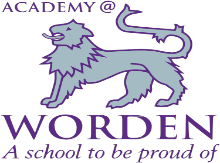 Internal Appeals formFOR CENTRE USE ONLYFOR CENTRE USE ONLYAcademy@WordenInternal Appeals formDate receivedPlease tick box to indicate the nature of your appeal and complete all white boxes on the form below Reference No. Name of appellantCandidate name if different to appellantAwarding bodyExam paper codeSubjectExam paper titlePlease state the grounds for your appeal below (If applicable, tick below)Where my appeal is against an internal assessment decision I wish to request a review of the centre’s marking If necessary, continue on an additional page if this form is being completed electronically or overleaf if hard copy being completedPlease state the grounds for your appeal below (If applicable, tick below)Where my appeal is against an internal assessment decision I wish to request a review of the centre’s marking If necessary, continue on an additional page if this form is being completed electronically or overleaf if hard copy being completedPlease state the grounds for your appeal below (If applicable, tick below)Where my appeal is against an internal assessment decision I wish to request a review of the centre’s marking If necessary, continue on an additional page if this form is being completed electronically or overleaf if hard copy being completedPlease state the grounds for your appeal below (If applicable, tick below)Where my appeal is against an internal assessment decision I wish to request a review of the centre’s marking If necessary, continue on an additional page if this form is being completed electronically or overleaf if hard copy being completedAppellant signature:                                                                  Date of signature:Appellant signature:                                                                  Date of signature:Appellant signature:                                                                  Date of signature:Appellant signature:                                                                  Date of signature:Ref No.Date receivedComplaint or AppealOutcomeOutcome date